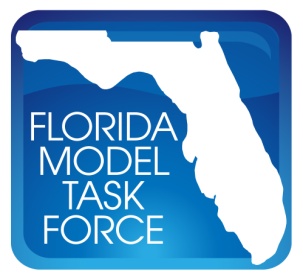 Advanced Traffic Assignment (ATA) Sub-Committee Meeting AgendaWeb ConferenceJuly 26, 2012 10:00 AM - 12:00 PMIntroduction by Neelam Fatima, ATA Sub-Committee Chair.Presentation on the Use of Dynamic Traffic Assignment (DTA) in FSUTMS by Dr. Hadi, Florida International University (FIU), and Fred Ducca, University of Maryland.Discussion on the DTA Final Report Next Meeting Adjourn